VSTUPNÍ ČÁSTNázev komplexní úlohy/projektuTvorba databáze v MS Access – tabulky, relace, dotazy Kód úlohy18-u-4/AC66Využitelnost komplexní úlohyKategorie dosaženého vzděláníM (EQF úroveň 4)Skupiny oborů18 - Informatické oboryVazba na vzdělávací modul(y)MS Access - tvorba tabulek – obecné a vyhledávací vlastnosti tabulek, dotazy v návrhovém zobrazeníŠkolaSPŠ elektrotechniky a informatiky, Kratochvílova, Ostrava - Moravská OstravaKlíčové kompetenceKompetence k učení, Kompetence k řešení problémů, Matematické kompetence, Digitální kompetenceDatum vytvoření16. 06. 2019 21:21Délka/časová náročnost - Odborné vzdělávání8Délka/časová náročnost - Všeobecné vzděláváníPoznámka k délce úlohyRočník(y)2. ročníkŘešení úlohyindividuálníCharakteristika/anotaceCílem komplexní úlohy je u žáka prohloubit dovednost pracovat s terminologií z oblasti návrhu databází, z navrženého entitně-relačního modelu vytvořit funkční databázi v systému MS Access. Žák vytvoří tabulky s nastavením požadovaných obecných i vyhledávacích vlastností.Žák prokáže schopnost implementovat získané vědomosti a dovednosti při řešení úlohy. Při tvorbě databáze musí být dodržena integritní omezení (entitní, doménové i relační).Ve vytvořené databázi bude schopen tvořit výběrové dotazy podle požadavků.JÁDRO ÚLOHYOčekávané výsledky učeníovládá základní práce v databázovém procesoru (editace, vyhledávání, filtrování, třídění)vytváří tabulky se zadanými obecnými vlastnostminastavuje vyhledávací vlastnosti tabulek – seznamy hodnot, pole se seznamy pro cizí klíčevytváří relace mezi tabulkami s dodržením integritních omezeníorientuje se v jednotlivých typech dotazů – výběrové, křížové, parametrické, výkonné a používá je v zobrazení očekávaných výsledků z databázevytváří dotazy pomocí návrhového zobrazení nebo s editoru SQL a při definici dotazů používá základní příkazy jazyka SQLSpecifikace hlavních učebních činností žáků/aktivit projektu vč. doporučeného časového rozvrhuPři řešení komplexní úlohy se doporučuje kombinovat níže uvedené metody výuky.Metody názorně-demonstrační:ukázka tvorby tabulek s nastavením obecných i vyhledávacích vlastnostíukázka zajištění relací a integritních omezeníukázka tvorby a použití jednotlivých typů dotazůMetody praktické – vlastní činnost žáků:ověřování vědomostí a pracovních dovednostípracovní činnosti (příklady tvorby databáze – tabulek s nastavením požadovaných vlastností, vytvoření relací se zajištěním integritních omezení, použití jednotlivých typů dotazů podle požadavků – práce s PC)Metodická doporučeníKomplexní úloha může být využita v rámci předmětu praktického i teoretického vyučování.Na úloze pracuje žák samostatně, ale bylo by možné pracovat i ve skupině 2 žáků.Způsob realizacePraktická forma výuky v PC učebně. Praktická realizace je rozdělena na jednotlivé úlohy, které jsou prováděny během výuky předmětu postupně všemi žáky. Některé úlohy mohou být zvoleny jako ukázkové postupy – žáci se střídají u učitelského PC s dataprojektorem. Jiné úlohy mohou sloužit jako samostatné procvičování probrané látky.Pomůckypočítač s programem MS AccessVÝSTUPNÍ ČÁSTPopis a kvantifikace všech plánovaných výstupůZadání praktické práce pro tvorbu struktury databáze pomocí návrhového zobrazení MS Access včetně správného řešení, zadání praktické práce tvorby dotazů – výběrové, křížové, parametrické, výkonné – vytvářecí, přidávací, odstraňovacíKritéria hodnoceníProspěl na výborný:Bezchybné samostatné předvedení postupu tvorby databáze podle požadavků. Umí reagovat na změnu zadání. Dovede samostatně tvořivě řešit zadané dotazy. Vyjadřuje se přesně, plynule, s jistotou. Jeho praktické práce jsou po obsahové stránce bez závad.Prospěl na chvalitebný:Mírné nedostatky v předvedeném postupu tvorby databáze podle požadavků, orientuje se v použití správného typu dotazu. Zvládá reagovat na změnu zadání. Pracuje samostatně a logicky správně, ale s menší jistotou a přesností. Vyjadřuje se věcně správně, ale s menší pohotovostí. Jeho praktické práce mají po obsahové stránce drobné závady.Prospěl na dobrý:Předvede postup tvorby databáze podle požadavků, vytváří dotazy s drobnými chybami. Je méně samostatný, při řešení úloh se dopouští nepodstatných chyb, které s pomocí učitele odstraní. Vyjadřuje se správně, ale s menší jistotou. Jeho praktické práce mají po obsahové stránce závady, které se netýkají podstaty práce.Prospěl na dostatečný:Při tvorbě databáze podle požadavků není schopen samostatně pracovat. Při práci s návrhovým zobrazením tabulek, relací i dotazů potřebuje pomoc učitele. Není samostatný v myšlení. Při řešení úloh se dopouští podstatných chyb, které napravuje jen s pomocí učitele. Nevyjadřuje se přesně. Jeho praktické práce mají po obsahové stránce větší závady.Neprospěl:Nedokáže vytvořit databázi.  S návrhovým zobrazením tabulek, relací a dotazů neumí samostatně pracovat. Na otázky učitele neodpovídá správně. Úkoly řeší obtížně i s pomocí učitele. Jeho praktické práce mají po obsahové stránce zásadní závady.Doporučená literaturaBELKO, Peter. Microsoft Access 2013: podrobná uživatelská příručka. Brno: Computer Press, 2014. ISBN 978-80-251-4125-0.PoznámkyObsahové upřesněníOV RVP - Odborné vzdělávání ve vztahu k RVPPřílohyZadani-prakticke-casti_Tabulky-relace-Access.docxZadani-prakticke-casti_reseni_Tabulky-relace-Access.docxZadani-prakticke-casti_Dotazy-Access.docxZadani-prakticke-casti_reseni_Dotazy-Access.docxMateriál vznikl v rámci projektu Modernizace odborného vzdělávání (MOV), který byl spolufinancován z Evropských strukturálních a investičních fondů a jehož realizaci zajišťoval Národní pedagogický institut České republiky. Autorem materiálu a všech jeho částí, není-li uvedeno jinak, je Renáta Revendová. Creative Commons CC BY SA 4.0 – Uveďte původ – Zachovejte licenci 4.0 Mezinárodní.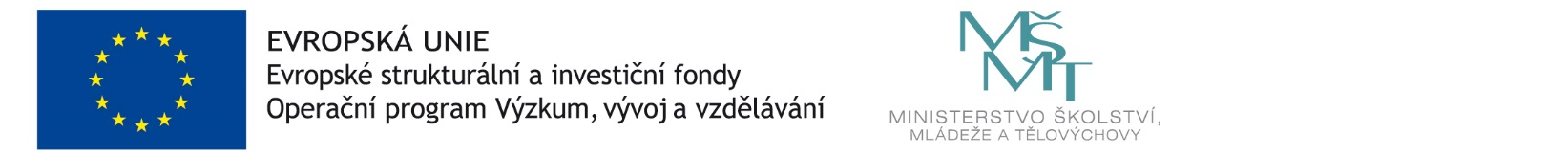 